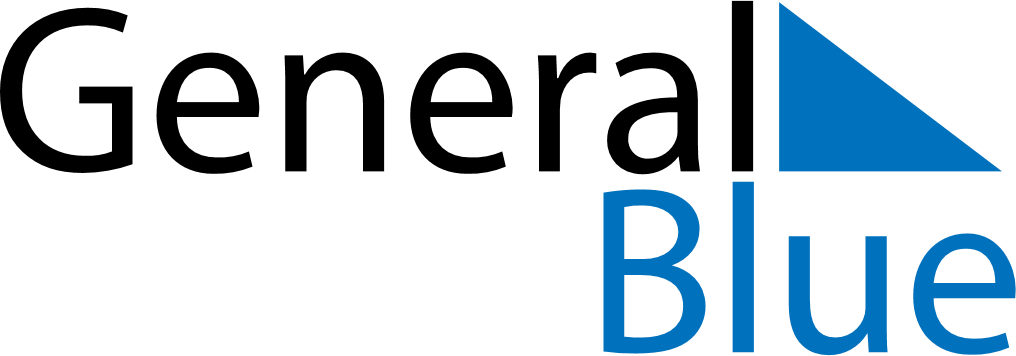 Q1 2023 CalendarSvalbard and Jan MayenQ1 2023 CalendarSvalbard and Jan MayenQ1 2023 CalendarSvalbard and Jan MayenQ1 2023 CalendarSvalbard and Jan MayenQ1 2023 CalendarSvalbard and Jan MayenQ1 2023 CalendarSvalbard and Jan MayenQ1 2023 CalendarSvalbard and Jan MayenJanuary 2023January 2023January 2023January 2023January 2023January 2023January 2023January 2023January 2023SUNMONMONTUEWEDTHUFRISAT1223456789910111213141516161718192021222323242526272829303031February 2023February 2023February 2023February 2023February 2023February 2023February 2023February 2023February 2023SUNMONMONTUEWEDTHUFRISAT123456678910111213131415161718192020212223242526272728March 2023March 2023March 2023March 2023March 2023March 2023March 2023March 2023March 2023SUNMONMONTUEWEDTHUFRISAT123456678910111213131415161718192020212223242526272728293031Jan 1: New Year’s DayFeb 12: Mother’s DayFeb 19: Carnival